Unità di Apprendimento“Sulle soglie della misericordia”A.S. 2015/2016Ins. Caci LidiaDestinatari: Alunni classi 4^  Scuola Primaria.Traguardi per lo sviluppo delle competenze● L’alunno riflette sui dati fondamentali della vita di Gesù e sa collegare i contenuti principali del suo insegnamento alle tradizioni dell’ambiente in cui vive.● Riconosce che la Bibbia è il libro sacro per cristiani ed ebrei; identifica le caratteristiche essenziali di un brano biblico, sa farsi accompagnare nell’analisi delle pagine a lui più accessibili per collegarle alla propria esperienza.● Si confronta con l’esperienza religiosa e distingue la specificità della proposta di salvezza del cristianesimo.Obiettivi Specifici di Apprendimento● Sapere che per la religione cristiana Gesù è il Signore, che rivela all’uomo il volto del Padre e annuncia il Regno di Dio con parole e azioni.● Leggere direttamente alcune pagine evangeliche, riconoscendone il genere letterario e individuandone il messaggio principale.● Individuare significative espressioni d’arte cristiana per rilevare come la fede sia stata interpretata e comunicata dagli artisti nel corso dei secoli.● Riconoscere nella vita e negli insegnamenti di Gesù proposte di scelte responsabili, in vista di un personale progetto di vita.Contenuti didattici.1^ LEZIONE:L’insegnante propone la visione della prima parte del film animato “Red e Toby2” e avvia una conversazione guidata sul significato dell’amicizia e del senso di abbandono che a volte si può provare  da una parte, e sull’errore e il tradimento dall’altra .Lettura della prima parte della parabola del “Figliol prodigo”  Lc 15,11-20.Riflessione sul brano evangelico ascoltato.Ascolto della canzone di Fabri Fibra: Dagli sbagli si impara. Libro degli errori: L’insegnante invita i ragazzi a prendere un quaderno che a loro piace (lo possono costruire anche con fogli colorati e decorati a loro piacimento) e ad annotarvi durante la settimana (almeno una volta al giorno) errori, sbagli e incomprensioni a loro capitati.2^ LEZIONE:Riflessione su i “Libri degli errori” redatti durante la settimana da ciascuno e far notare che a tutti capita di sbagliare; chi vuole può leggere qualche suo errore.Proiezione della seconda parte del film “Red e Toby 2”. Conversazione guidata sul valore della riconciliazione.Lettura della seconda parte della parabola del “Padre misericordioso” Lc 15,20-32. Riflessione sul brano evangelico appena ascoltato facendo notare che questa parabola può essere indicata con più nomi e che adesso abbiamo sottolineato la misericordia del Padre.Ascolto del canto: “il figliol prodigo”: Lasciai un giorno il mio pastore,avevo soldi e tanti sogni da comprare.Ed una sera il cuore mio ha chiesto amore, ed ho scoperto che l’amore non si vende.Così ho corso forte per la via, e nell’affanno son caduto,ed ho gridato al mondo intero che, cercavo amore ma l’amore non c’è e stanco e solo son rimasto qui.Ti  prego abbracciami Gesù, c’è troppo freddo senza Te.E in questo mondo di tempesta, puoi guidarmi solo Tu,e questo ghiaccio che ho nel cuore, puoi scioglierlo solo Tu.Riscaldami Gesù.Ti prego abbracciami Gesù, io non ti lascerò mai più, e nella barca della vita, adesso ci sei Tu,se il vento soffia così forte, voglio che mi guidi Tu,e come posso naufragare, se al timone ci sei Tu.Lasciai un giorno il mio pastore,avevo soldi e tanti sogni da comprare.Ed una sera il cuore mio ha chiesto amore, ed ho scoperto che l’amore non si vende. Gesù, io son venuto qui da te, perchè c’è un grande vuoto dentro di me,io come il figliol prodigo, volevo far tutto da solo,ma poi ho perso tutto quanto e,a mani vuote torno a Te Gesù,accettami così.Ti  prego abbracciami Gesù…Registro delle Grazie: l’insegnante invita i ragazzi a preparare un altro quaderno in cui annotare stavolta le “grazie” vissute durante la settimana: momenti di gioia, di sollievo, di affetto…3^ LEZIONE:Riflessione sulle annotazioni dei “Registri delle grazie”: discutere sulla facilità o meno di accorgersi delle “grazie” e sottolineare che le cose belle capitano a tutti, non solo quelle brutte, e dovremmo impegnarci a evidenziarle . Chi  vuole può leggerne qualcuna.Leggere il brano della peccatrice Gv 8,1-11 ed evidenziare che Gesù non condanna nessuno: “Neanch’io ti condanno”. Osserviamo e commentiamo il dipinto di Bartolomè Esteban Murillo: Il ritorno del figliol prodigo. 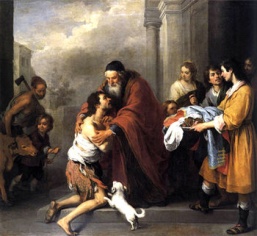 Riflettere sul significato del sacramento della Riconciliazione quale mezzo di salvezza lasciato da Gesù alla Chiesa per santificare gli uomini di buona volontà che riconoscono i propri errori e sono pronti cambiare vita, convertirsi, cercare di migliorarsi ogni giorno.Ascolto della canzone di Tiziano Ferro: Perdono.Allestimento di un cartellone.Tempi: Marzo-Aprile.